بسمه تعالی                                                                                  آموزش و پرورش شهرستان خوی                                                   تاریخ :  10/8/ 96نام و نام خانوادگی :                                                                       دبستان شهید بابالو                                                      پایه چهارم یک                                                                      آزمون  فارسی  ( درس2 و 3 )                                                         نام معلم :  آقای گلوانی                                 بسمه تعالی                                                                                  آموزش و پرورش شهرستان خوی                                                   تاریخ :  10/8/ 96نام و نام خانوادگی :                                                                       دبستان شهید بابالو                                                      پایه چهارم یک                                                                      آزمون  فارسی  ( درس2 و 3 )                                                         نام معلم :  آقای گلوانی                                 بسمه تعالی                                                                                  آموزش و پرورش شهرستان خوی                                                   تاریخ :  10/8/ 96نام و نام خانوادگی :                                                                       دبستان شهید بابالو                                                      پایه چهارم یک                                                                      آزمون  فارسی  ( درس2 و 3 )                                                         نام معلم :  آقای گلوانی                                 ردیفسوالات امتیازالفبدر متن زیر غلط های املایی را پیدا کرده و زیرشان خط بکشیدو شکل درست آن ها را در پایین  بنویسید.   ستح  رود خانه ها را با قشر نازکی از یخ، برّاغ کرد . روی سنوبرها و کاج ها پوششی از برف پوشانید.زمستان نیز نقش و نقارهای خود را زیبا و دل انگیز به پایان رسانید.  در عوایل بهار ، هوا لتیف و دل نشین می شود. دشت ها جامعه ی سبز می پوشند. پرصتوهای جوان، ساختن لانه را خودشان به اُهده می گیرند.    بیچاره بی بی! حتماً کسی به محمّی خدا فرست ندارد به پیرزنی مثل او توجه کند. پروانه اعتراز کرد: « اصلن این تور نیست. خدا به همه توجه می کند. آن گاه شیر برخواست و  با قرور و خودپسندی سرش را تکان  داد و گزشت. تا اینکه به فیل قوی پیکر رسید. فیل خرتومش را دور کمر شیر انداخت، او را از زمین بلند کرد و در هوا چرخاند و مهکم به زمین زد.پسر گفت: « من فقد خوب نگاح کردم و به آنچه دیدم، کمی اندیشیدم. از اینجا فهمیدم که الاق الف های سمتچپ را ندیده است. به همین دلیل هدس زدم چشم چپش کور بوده است. حاکم به حوش و فحم پسر آفرین گفت و مرد از او مذرت خاست................................................................................................................................................................................................................................................................................................................................................................................................................................................................................................................................................................................................................................................................................ با دقت به  معلم گوش داده و املای کلمات گفته شده رانوشته و با هر کدام یک جمله بسازید.....................................................................................................................................................................................................................................................................................................................................................................................................................................................................................................................................................................................................................................................................................................................................................................................................................................................................................................................................................................................................................................................................................................................................................................................................................................................................................................................................................................................................................................................................................................................................................................................................................................دوستان گلم موق باشید-گلوانیبازخورد معلم :   خیلی خوب             خوب               قابل قبول               نیاز به تلاش بیشتر                                            جمع امتیاز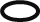 بازخورد اولیا ء :بازخورد معلم :   خیلی خوب             خوب               قابل قبول               نیاز به تلاش بیشتر                                            جمع امتیازبازخورد اولیا ء :